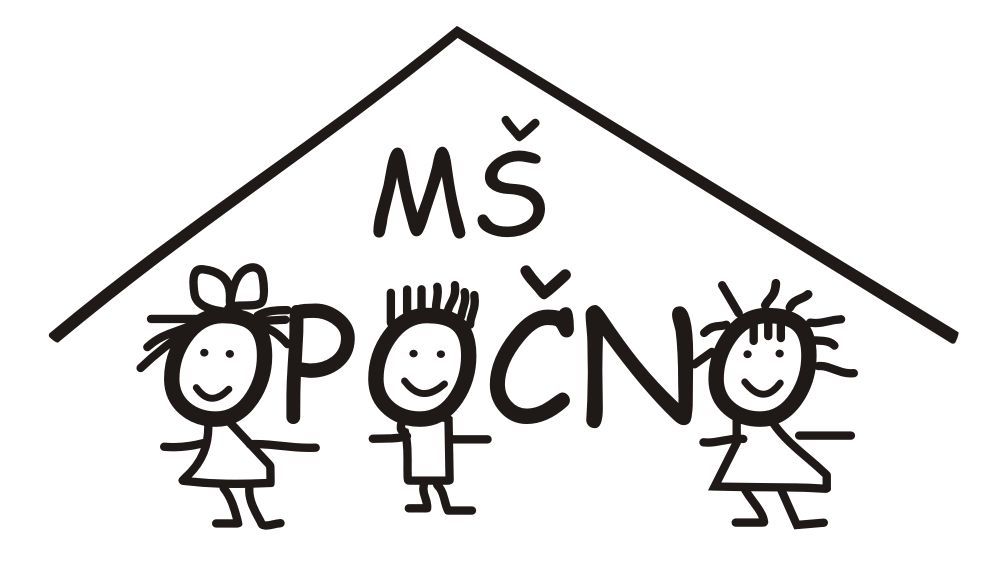 				Jana Pitry 654, 517 73 OpočnoVnitřní předpis  2Kritéria pro přijímaní dětí k předškolnímu vzdělávání  v mateřské školeŘeditelka Mateřské školy, Opočno (dále jen mateřská škola) stanoví následující kritéria, podle kterých bude postupovat při rozhodování o přijetí dítěte k předškolnímu vzdělávání v Mateřské škole, Opočno, pokud počet žádostí překročí možnou kapacitu MŠ.Při rozhodování o přijetí dítěte k předškolnímu vzdělávání v mateřské škole bude ředitelka mateřské školy brát v úvahu důležitost jednotlivých kritérií ve výše uvedeném pořadí.  Od školního roku 2020-21 bude přijímáno 50 dětí. V případě přijetí dítěte s přiznaným podpůrným opatřením třetího až pátého stupně se počet přijatých dětí bude snižovat. 	1.	Děti, které před začátkem školního roku 2020/2021 dosáhnou pátého věku 	roku a pro které je MŠ spádová.(spádová oblast MŠ Opočno je Mokré, Očelice, Semechnice, Opočno vč. 	místních částí Čánka a Dobříkovec)2.	Děti s trvalým pobytem v obci Opočno, které před začátkem školního roku 2020-21 dosáhnou nejméně třetího roku věku. V případě cizinců s místem pobytu v příslušném školském obvodu (§179 odst. 3).3.       Děti s trvalým pobytem mimo obec Opočno, pro které je MŠ spádová,  které před začátkem školního roku 2020-21 dosáhnou nejméně třetího roku věku  (podle věku od nejstarších po nejmladší) 4.	 Děti s trvalým pobytem v obci Opočno, které nedovršily plných tří let do 31. 8. 2019 (podle věku od nejstarších po nejmladší). 					………………………………………………………….					Mgr. Kubalová Hana, ředitelka MŠProjednáno se zřizovatelem: 6. 4. 2020Vyvěšeno: 8. 4. 2020Mateřská škola, OpočnoVydal:Mateřská škola, Opočno Schválila:ředitelka školy – Mgr. Kubalová HanaÚčinnost:Od 2.5.2020V Opočně, dne16. 3. 2020